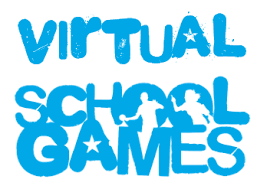 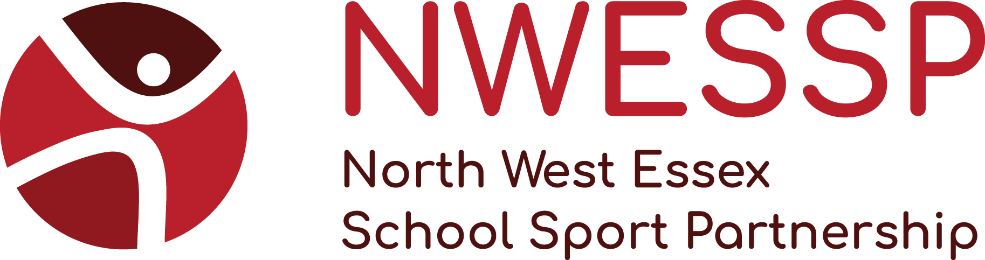 School Games Virtual Challenges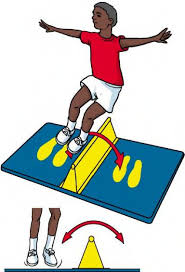 Challenge: Speed Bounce When: Monday 1st Feb – Sunday 7th January How many bounces can you do in 20 seconds?The winners will be:Most bounces for each year groupSchool which bounced the most!Send your results to spatching@ramseyacademy.com before Monday 8th Feb including:Name:School: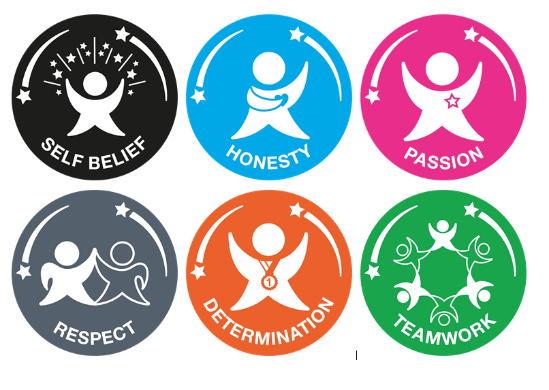 Gender:Year Group:Bounces Achieved: